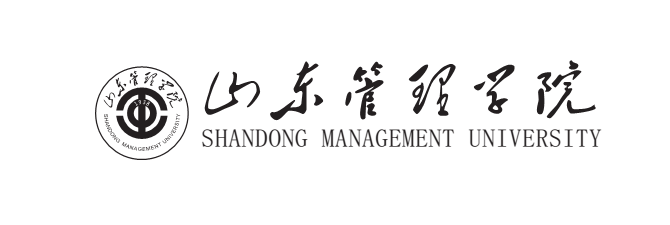 实 验 (训) 指 导 书（ 教 师 用 ）（       ~       学年 第   学期）课程代码:                 课程名称:                                 指导教师:                                         XXXX学院（中心）       年   月   日注：参考样本，填写时请删除或修改项目名称实验(训)一 金属箔式应变片——单臂电桥性能实验(训)实验(训)一 金属箔式应变片——单臂电桥性能实验(训)实验(训)一 金属箔式应变片——单臂电桥性能实验(训)实验(训)一 金属箔式应变片——单臂电桥性能实验(训)学时2日期专业班级专业班级地点设备材料内容实验(训)目的了解金属箔式应变片的应变效应，单臂电桥工作原理和性能。实验(训)仪器1、传感器特性综合实验(训)仪         THQC-1型                 1台   2、万用表                           MY60                     1个实验(训)原理金属丝在外力作用下发生机械形变时，其电阻值会发生变化，这就是金属的电阻应变效应。 金属的电阻表达式为：（1）当金属电阻丝受到轴向拉力F作用时，将伸长，横截面积相应减小，电阻率因晶格变化等因素的影响而改变，故引起电阻值变化。用应变片测量受力时，将应变片粘贴于被测对象表面上。在外力作用下，被测对象表面产生微小机械变形时，应变片敏感栅也随同变形，其电阻值发生相应变化。通过转换电路转换为相应的电压或电流的变化，可以得到被测对象的应变值ε，而根据应力应变关系                                 （2）（2）式中：σ——测试的应力；            E——材料弹性模量。可以测得应力值σ。通过弹性敏感元件，将位移、力、力矩、加速度、压力等物理量转换为应变，因此可以用应变片测量上述各量，从而做成各种应变式传感器。电阻应变片可分为金属丝式应变片，金属箔式应变片，金属薄膜应变片。四、 实验(训)内容与步骤1、应变式传感器已装到应变传感器模块上。用万用表测量传感器中各应变片R1、R2、R3、R4，R1=R2=R3=R4=350Ω。2、将主控箱与模板电源±15V相对应连接，无误后，合上主控箱电源开关，按图1-1顺时针调节Rw2使之中间位置，再进行放大器调零，方法为：将差放的正、负输入端与地短接，输出端与主控箱面板上数显电压表输入端Vi相连，调节实验(训)模板上调零电位器Rw3，使数显表显示为零，（数显表的切换开关打到2V档）。关闭主控箱电源。（注意：当Rw2的位置一旦确定，就不能改变。）3、应变式传感器的其中一个应变片R1（即模板左上方的R1）接入电桥作为一个桥臂与R5、R6、R7接成直流电桥，（如四根粗实线），把电桥调零电位器Rw1，电源±5V，此时应将±5V地与±15V地短接（因为不共地）如图1-1所示。检查接线无误后，合上主控箱电源开关。调节Rw1，使数显表显示为零。4、按表1-1中给出的砝码重量值，读取数显表数值填入表1-1中。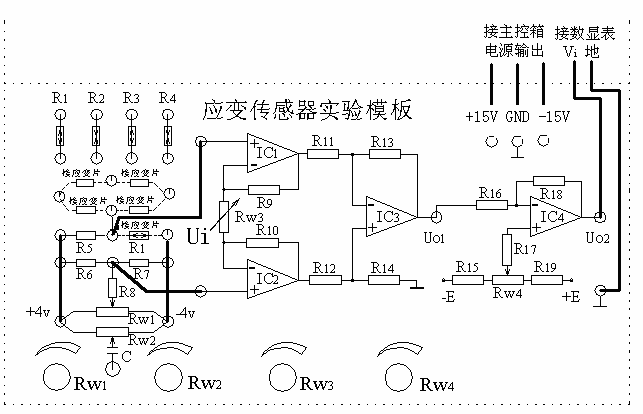 图1-1 应变式传感器单臂电桥实验(训)接线图表1－1单臂电桥输出电压与所加负载重量值5、根据表1－1计算系统灵敏度（输出电压的变化量，重量变化量）和非线性误差δf1=Δm/yFS ×100％ 式中（多次测量时为平均值）为输出值与拟合直线的最大偏差：yFS 满量程输出平均值,此处为200g. 五、 实验(训)注意事项1、不要在砝码盘上放置超过1kg的物体，否则容易损坏传感器。2、电桥的电压为±5V，绝不可错接成±15V，否则可能烧毁应变片。六、 实验(训)报告要求1、记录实验(训)数据，并绘制出单臂电桥时传感器的特性曲线。2、从理论上分析产生非线性误差的原因。实验(训)目的了解金属箔式应变片的应变效应，单臂电桥工作原理和性能。实验(训)仪器1、传感器特性综合实验(训)仪         THQC-1型                 1台   2、万用表                           MY60                     1个实验(训)原理金属丝在外力作用下发生机械形变时，其电阻值会发生变化，这就是金属的电阻应变效应。 金属的电阻表达式为：（1）当金属电阻丝受到轴向拉力F作用时，将伸长，横截面积相应减小，电阻率因晶格变化等因素的影响而改变，故引起电阻值变化。用应变片测量受力时，将应变片粘贴于被测对象表面上。在外力作用下，被测对象表面产生微小机械变形时，应变片敏感栅也随同变形，其电阻值发生相应变化。通过转换电路转换为相应的电压或电流的变化，可以得到被测对象的应变值ε，而根据应力应变关系                                 （2）（2）式中：σ——测试的应力；            E——材料弹性模量。可以测得应力值σ。通过弹性敏感元件，将位移、力、力矩、加速度、压力等物理量转换为应变，因此可以用应变片测量上述各量，从而做成各种应变式传感器。电阻应变片可分为金属丝式应变片，金属箔式应变片，金属薄膜应变片。四、 实验(训)内容与步骤1、应变式传感器已装到应变传感器模块上。用万用表测量传感器中各应变片R1、R2、R3、R4，R1=R2=R3=R4=350Ω。2、将主控箱与模板电源±15V相对应连接，无误后，合上主控箱电源开关，按图1-1顺时针调节Rw2使之中间位置，再进行放大器调零，方法为：将差放的正、负输入端与地短接，输出端与主控箱面板上数显电压表输入端Vi相连，调节实验(训)模板上调零电位器Rw3，使数显表显示为零，（数显表的切换开关打到2V档）。关闭主控箱电源。（注意：当Rw2的位置一旦确定，就不能改变。）3、应变式传感器的其中一个应变片R1（即模板左上方的R1）接入电桥作为一个桥臂与R5、R6、R7接成直流电桥，（如四根粗实线），把电桥调零电位器Rw1，电源±5V，此时应将±5V地与±15V地短接（因为不共地）如图1-1所示。检查接线无误后，合上主控箱电源开关。调节Rw1，使数显表显示为零。4、按表1-1中给出的砝码重量值，读取数显表数值填入表1-1中。图1-1 应变式传感器单臂电桥实验(训)接线图表1－1单臂电桥输出电压与所加负载重量值5、根据表1－1计算系统灵敏度（输出电压的变化量，重量变化量）和非线性误差δf1=Δm/yFS ×100％ 式中（多次测量时为平均值）为输出值与拟合直线的最大偏差：yFS 满量程输出平均值,此处为200g. 五、 实验(训)注意事项1、不要在砝码盘上放置超过1kg的物体，否则容易损坏传感器。2、电桥的电压为±5V，绝不可错接成±15V，否则可能烧毁应变片。六、 实验(训)报告要求1、记录实验(训)数据，并绘制出单臂电桥时传感器的特性曲线。2、从理论上分析产生非线性误差的原因。实验(训)目的了解金属箔式应变片的应变效应，单臂电桥工作原理和性能。实验(训)仪器1、传感器特性综合实验(训)仪         THQC-1型                 1台   2、万用表                           MY60                     1个实验(训)原理金属丝在外力作用下发生机械形变时，其电阻值会发生变化，这就是金属的电阻应变效应。 金属的电阻表达式为：（1）当金属电阻丝受到轴向拉力F作用时，将伸长，横截面积相应减小，电阻率因晶格变化等因素的影响而改变，故引起电阻值变化。用应变片测量受力时，将应变片粘贴于被测对象表面上。在外力作用下，被测对象表面产生微小机械变形时，应变片敏感栅也随同变形，其电阻值发生相应变化。通过转换电路转换为相应的电压或电流的变化，可以得到被测对象的应变值ε，而根据应力应变关系                                 （2）（2）式中：σ——测试的应力；            E——材料弹性模量。可以测得应力值σ。通过弹性敏感元件，将位移、力、力矩、加速度、压力等物理量转换为应变，因此可以用应变片测量上述各量，从而做成各种应变式传感器。电阻应变片可分为金属丝式应变片，金属箔式应变片，金属薄膜应变片。四、 实验(训)内容与步骤1、应变式传感器已装到应变传感器模块上。用万用表测量传感器中各应变片R1、R2、R3、R4，R1=R2=R3=R4=350Ω。2、将主控箱与模板电源±15V相对应连接，无误后，合上主控箱电源开关，按图1-1顺时针调节Rw2使之中间位置，再进行放大器调零，方法为：将差放的正、负输入端与地短接，输出端与主控箱面板上数显电压表输入端Vi相连，调节实验(训)模板上调零电位器Rw3，使数显表显示为零，（数显表的切换开关打到2V档）。关闭主控箱电源。（注意：当Rw2的位置一旦确定，就不能改变。）3、应变式传感器的其中一个应变片R1（即模板左上方的R1）接入电桥作为一个桥臂与R5、R6、R7接成直流电桥，（如四根粗实线），把电桥调零电位器Rw1，电源±5V，此时应将±5V地与±15V地短接（因为不共地）如图1-1所示。检查接线无误后，合上主控箱电源开关。调节Rw1，使数显表显示为零。4、按表1-1中给出的砝码重量值，读取数显表数值填入表1-1中。图1-1 应变式传感器单臂电桥实验(训)接线图表1－1单臂电桥输出电压与所加负载重量值5、根据表1－1计算系统灵敏度（输出电压的变化量，重量变化量）和非线性误差δf1=Δm/yFS ×100％ 式中（多次测量时为平均值）为输出值与拟合直线的最大偏差：yFS 满量程输出平均值,此处为200g. 五、 实验(训)注意事项1、不要在砝码盘上放置超过1kg的物体，否则容易损坏传感器。2、电桥的电压为±5V，绝不可错接成±15V，否则可能烧毁应变片。六、 实验(训)报告要求1、记录实验(训)数据，并绘制出单臂电桥时传感器的特性曲线。2、从理论上分析产生非线性误差的原因。实验(训)目的了解金属箔式应变片的应变效应，单臂电桥工作原理和性能。实验(训)仪器1、传感器特性综合实验(训)仪         THQC-1型                 1台   2、万用表                           MY60                     1个实验(训)原理金属丝在外力作用下发生机械形变时，其电阻值会发生变化，这就是金属的电阻应变效应。 金属的电阻表达式为：（1）当金属电阻丝受到轴向拉力F作用时，将伸长，横截面积相应减小，电阻率因晶格变化等因素的影响而改变，故引起电阻值变化。用应变片测量受力时，将应变片粘贴于被测对象表面上。在外力作用下，被测对象表面产生微小机械变形时，应变片敏感栅也随同变形，其电阻值发生相应变化。通过转换电路转换为相应的电压或电流的变化，可以得到被测对象的应变值ε，而根据应力应变关系                                 （2）（2）式中：σ——测试的应力；            E——材料弹性模量。可以测得应力值σ。通过弹性敏感元件，将位移、力、力矩、加速度、压力等物理量转换为应变，因此可以用应变片测量上述各量，从而做成各种应变式传感器。电阻应变片可分为金属丝式应变片，金属箔式应变片，金属薄膜应变片。四、 实验(训)内容与步骤1、应变式传感器已装到应变传感器模块上。用万用表测量传感器中各应变片R1、R2、R3、R4，R1=R2=R3=R4=350Ω。2、将主控箱与模板电源±15V相对应连接，无误后，合上主控箱电源开关，按图1-1顺时针调节Rw2使之中间位置，再进行放大器调零，方法为：将差放的正、负输入端与地短接，输出端与主控箱面板上数显电压表输入端Vi相连，调节实验(训)模板上调零电位器Rw3，使数显表显示为零，（数显表的切换开关打到2V档）。关闭主控箱电源。（注意：当Rw2的位置一旦确定，就不能改变。）3、应变式传感器的其中一个应变片R1（即模板左上方的R1）接入电桥作为一个桥臂与R5、R6、R7接成直流电桥，（如四根粗实线），把电桥调零电位器Rw1，电源±5V，此时应将±5V地与±15V地短接（因为不共地）如图1-1所示。检查接线无误后，合上主控箱电源开关。调节Rw1，使数显表显示为零。4、按表1-1中给出的砝码重量值，读取数显表数值填入表1-1中。图1-1 应变式传感器单臂电桥实验(训)接线图表1－1单臂电桥输出电压与所加负载重量值5、根据表1－1计算系统灵敏度（输出电压的变化量，重量变化量）和非线性误差δf1=Δm/yFS ×100％ 式中（多次测量时为平均值）为输出值与拟合直线的最大偏差：yFS 满量程输出平均值,此处为200g. 五、 实验(训)注意事项1、不要在砝码盘上放置超过1kg的物体，否则容易损坏传感器。2、电桥的电压为±5V，绝不可错接成±15V，否则可能烧毁应变片。六、 实验(训)报告要求1、记录实验(训)数据，并绘制出单臂电桥时传感器的特性曲线。2、从理论上分析产生非线性误差的原因。实验(训)目的了解金属箔式应变片的应变效应，单臂电桥工作原理和性能。实验(训)仪器1、传感器特性综合实验(训)仪         THQC-1型                 1台   2、万用表                           MY60                     1个实验(训)原理金属丝在外力作用下发生机械形变时，其电阻值会发生变化，这就是金属的电阻应变效应。 金属的电阻表达式为：（1）当金属电阻丝受到轴向拉力F作用时，将伸长，横截面积相应减小，电阻率因晶格变化等因素的影响而改变，故引起电阻值变化。用应变片测量受力时，将应变片粘贴于被测对象表面上。在外力作用下，被测对象表面产生微小机械变形时，应变片敏感栅也随同变形，其电阻值发生相应变化。通过转换电路转换为相应的电压或电流的变化，可以得到被测对象的应变值ε，而根据应力应变关系                                 （2）（2）式中：σ——测试的应力；            E——材料弹性模量。可以测得应力值σ。通过弹性敏感元件，将位移、力、力矩、加速度、压力等物理量转换为应变，因此可以用应变片测量上述各量，从而做成各种应变式传感器。电阻应变片可分为金属丝式应变片，金属箔式应变片，金属薄膜应变片。四、 实验(训)内容与步骤1、应变式传感器已装到应变传感器模块上。用万用表测量传感器中各应变片R1、R2、R3、R4，R1=R2=R3=R4=350Ω。2、将主控箱与模板电源±15V相对应连接，无误后，合上主控箱电源开关，按图1-1顺时针调节Rw2使之中间位置，再进行放大器调零，方法为：将差放的正、负输入端与地短接，输出端与主控箱面板上数显电压表输入端Vi相连，调节实验(训)模板上调零电位器Rw3，使数显表显示为零，（数显表的切换开关打到2V档）。关闭主控箱电源。（注意：当Rw2的位置一旦确定，就不能改变。）3、应变式传感器的其中一个应变片R1（即模板左上方的R1）接入电桥作为一个桥臂与R5、R6、R7接成直流电桥，（如四根粗实线），把电桥调零电位器Rw1，电源±5V，此时应将±5V地与±15V地短接（因为不共地）如图1-1所示。检查接线无误后，合上主控箱电源开关。调节Rw1，使数显表显示为零。4、按表1-1中给出的砝码重量值，读取数显表数值填入表1-1中。图1-1 应变式传感器单臂电桥实验(训)接线图表1－1单臂电桥输出电压与所加负载重量值5、根据表1－1计算系统灵敏度（输出电压的变化量，重量变化量）和非线性误差δf1=Δm/yFS ×100％ 式中（多次测量时为平均值）为输出值与拟合直线的最大偏差：yFS 满量程输出平均值,此处为200g. 五、 实验(训)注意事项1、不要在砝码盘上放置超过1kg的物体，否则容易损坏传感器。2、电桥的电压为±5V，绝不可错接成±15V，否则可能烧毁应变片。六、 实验(训)报告要求1、记录实验(训)数据，并绘制出单臂电桥时传感器的特性曲线。2、从理论上分析产生非线性误差的原因。实验(训)目的了解金属箔式应变片的应变效应，单臂电桥工作原理和性能。实验(训)仪器1、传感器特性综合实验(训)仪         THQC-1型                 1台   2、万用表                           MY60                     1个实验(训)原理金属丝在外力作用下发生机械形变时，其电阻值会发生变化，这就是金属的电阻应变效应。 金属的电阻表达式为：（1）当金属电阻丝受到轴向拉力F作用时，将伸长，横截面积相应减小，电阻率因晶格变化等因素的影响而改变，故引起电阻值变化。用应变片测量受力时，将应变片粘贴于被测对象表面上。在外力作用下，被测对象表面产生微小机械变形时，应变片敏感栅也随同变形，其电阻值发生相应变化。通过转换电路转换为相应的电压或电流的变化，可以得到被测对象的应变值ε，而根据应力应变关系                                 （2）（2）式中：σ——测试的应力；            E——材料弹性模量。可以测得应力值σ。通过弹性敏感元件，将位移、力、力矩、加速度、压力等物理量转换为应变，因此可以用应变片测量上述各量，从而做成各种应变式传感器。电阻应变片可分为金属丝式应变片，金属箔式应变片，金属薄膜应变片。四、 实验(训)内容与步骤1、应变式传感器已装到应变传感器模块上。用万用表测量传感器中各应变片R1、R2、R3、R4，R1=R2=R3=R4=350Ω。2、将主控箱与模板电源±15V相对应连接，无误后，合上主控箱电源开关，按图1-1顺时针调节Rw2使之中间位置，再进行放大器调零，方法为：将差放的正、负输入端与地短接，输出端与主控箱面板上数显电压表输入端Vi相连，调节实验(训)模板上调零电位器Rw3，使数显表显示为零，（数显表的切换开关打到2V档）。关闭主控箱电源。（注意：当Rw2的位置一旦确定，就不能改变。）3、应变式传感器的其中一个应变片R1（即模板左上方的R1）接入电桥作为一个桥臂与R5、R6、R7接成直流电桥，（如四根粗实线），把电桥调零电位器Rw1，电源±5V，此时应将±5V地与±15V地短接（因为不共地）如图1-1所示。检查接线无误后，合上主控箱电源开关。调节Rw1，使数显表显示为零。4、按表1-1中给出的砝码重量值，读取数显表数值填入表1-1中。图1-1 应变式传感器单臂电桥实验(训)接线图表1－1单臂电桥输出电压与所加负载重量值5、根据表1－1计算系统灵敏度（输出电压的变化量，重量变化量）和非线性误差δf1=Δm/yFS ×100％ 式中（多次测量时为平均值）为输出值与拟合直线的最大偏差：yFS 满量程输出平均值,此处为200g. 五、 实验(训)注意事项1、不要在砝码盘上放置超过1kg的物体，否则容易损坏传感器。2、电桥的电压为±5V，绝不可错接成±15V，否则可能烧毁应变片。六、 实验(训)报告要求1、记录实验(训)数据，并绘制出单臂电桥时传感器的特性曲线。2、从理论上分析产生非线性误差的原因。小结